			   AYUNTAMIENTO DE CONCEPCION DE BUENOS AIRES, JALISCO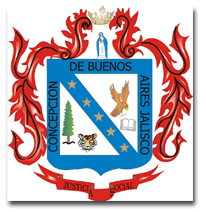 					ADMINISTRACION 2012-2015				PARQUE VEHICULAR			JOSE MENDOZA CAMPOSOFICINA     SECRETARIA GENERALNOMBRE  JOSE MENDOZA CAMPOSCARGO     SECRETARIO GENERALOFICINA     SECRETARIA GENERALNOMBRE  JOSE MENDOZA CAMPOSCARGO     SECRETARIO GENERALOFICINA     SECRETARIA GENERALNOMBRE  JOSE MENDOZA CAMPOSCARGO     SECRETARIO GENERALOFICINA     SECRETARIA GENERALNOMBRE  JOSE MENDOZA CAMPOSCARGO     SECRETARIO GENERALOFICINA     SECRETARIA GENERALNOMBRE  JOSE MENDOZA CAMPOSCARGO     SECRETARIO GENERALOFICINA     SECRETARIA GENERALNOMBRE  JOSE MENDOZA CAMPOSCARGO     SECRETARIO GENERALOFICINA     SECRETARIA GENERALNOMBRE  JOSE MENDOZA CAMPOSCARGO     SECRETARIO GENERALOFICINA     SECRETARIA GENERALNOMBRE  JOSE MENDOZA CAMPOSCARGO     SECRETARIO GENERALOFICINA     SECRETARIA GENERALNOMBRE  JOSE MENDOZA CAMPOSCARGO     SECRETARIO GENERALOFICINA     SECRETARIA GENERALNOMBRE  JOSE MENDOZA CAMPOSCARGO     SECRETARIO GENERALOFICINA     SECRETARIA GENERALNOMBRE  JOSE MENDOZA CAMPOSCARGO     SECRETARIO GENERALOFICINA     SECRETARIA GENERALNOMBRE  JOSE MENDOZA CAMPOSCARGO     SECRETARIO GENERALOFICINA     SECRETARIA GENERALNOMBRE  JOSE MENDOZA CAMPOSCARGO     SECRETARIO GENERALOFICINA     SECRETARIA GENERALNOMBRE  JOSE MENDOZA CAMPOSCARGO     SECRETARIO GENERALOFICINA     SECRETARIA GENERALNOMBRE  JOSE MENDOZA CAMPOSCARGO     SECRETARIO GENERALOFICINA     SECRETARIA GENERALNOMBRE  JOSE MENDOZA CAMPOSCARGO     SECRETARIO GENERALOFICINA     SECRETARIA GENERALNOMBRE  JOSE MENDOZA CAMPOSCARGO     SECRETARIO GENERALOFICINA     SECRETARIA GENERALNOMBRE  JOSE MENDOZA CAMPOSCARGO     SECRETARIO GENERALRELACION DE VEHICULOS RELACION DE VEHICULOS RELACION DE VEHICULOS RELACION DE VEHICULOS RELACION DE VEHICULOS RELACION DE VEHICULOS RELACION DE VEHICULOS RELACION DE VEHICULOS RELACION DE VEHICULOS RELACION DE VEHICULOS RELACION DE VEHICULOS RELACION DE VEHICULOS RELACION DE VEHICULOS RELACION DE VEHICULOS RELACION DE VEHICULOS RELACION DE VEHICULOS RELACION DE VEHICULOS RELACION DE VEHICULOS No.DESCRIPCIONMARCAMARCAMODELOMODELOSERIESERIESERIEPLACAS ADQUICICIONAREA ASIGNADAAREA ASIGNADAOBSERBACIONES1SILVERADO 3550CHEVROLETCHEVROLET200820083GBJC34K88M1187693GBJC34K88M1187693GBJC34K88M118769JP56910DONACION2PATRULLA M-01DODGEDODGE200820083D7H516K68G2496623D7H516K68G2496623D7H516K68G249662JL55228COMODATOSEGURIDAD PUBLICASEGURIDAD PUBLICA3PATRULLA M-03DODGEDODGE200920093D7Y51EK8AG562043D7Y51EK8AG562043D7Y51EK8AG56204JR60068COMODATOSEGURIDAD PUBLICASEGURIDAD PUBLICA4MOTOCONFOR-MADORACATERPILLAR BRASIL LTDACATERPILLAR BRASIL LTDACAT012HESFM04064CAT012HESFM04064CAT012HESFM04064S/pOBRAS PUBLICASOBRAS PUBLICAS5FORD BLANCAFORDFORD200820083FTGF17298MA087323FTGF17298MA087323FTGF17298MA08732JN55152DONACION6AMBULANCIA 940FORDFORD200220021FTRE14292HB185801FTRE14292HB185801FTRE14292HB18580JHZ3147COMODATOSALUDSALUDNo. ECONOMICO 9407AMBULANCIA 1558VANECOLINEVANECOLINE200820081FTNE14W18DA624431FTNE14W18DA624431FTNE14W18DA62443JHZ3155COMODATOSALUDSALUDNo. ECONOMICO 1558 8CAMIONETA 1500 ROJACHEVROLET GMCCHEVROLET GMC199819981GCEC2471WC21081011GCEC2471WC21081011GCEC2471WC2108101JE61842COMPRAVENTAPROTECCION CIVILPROTECCION CIVIL9CAMIONETA BLANCAMAZDA B2500MAZDA B2500199819984E4YR12COWTM334214E4YR12COWTM334214E4YR12COWTM33421S/PCOMPRAVENTAPURIFICA-DORAPURIFICA-DORA10TACOMA BLANCATOYOTATOYOTA199619964TANL42N2TZ1850774TANL42N2TZ1850774TANL42N2TZ185077JN55191COMPRAVENTAAGUA POTABLEAGUA POTABLE11RETROESCABA-DORASLP2143C500905456SLP2143C500905456SLP2143C500905456S/PCOMPRAVENTAOBRAS PUBLICASOBRAS PUBLICASNO TIENE PAPELES12VOLTEO 1INTERNATIONALINTERNATIONAL201020103HAMMAAR0AL2112243HAMMAAR0AL2112243HAMMAAR0AL211224JP46968COMODATOOBRAS PUBLICASOBRAS PUBLICAS13VOLTEO 2INTERNATIONALINTERNATIONAL201020103HAMMAAR7AL2112223HAMMAAR7AL2112223HAMMAAR7AL211222JP46969COMODATOOBRAS PUBLICASOBRAS PUBLICAS14PIPA AZULFORDFORD19811981AC5JYJ45735AC5JYJ45735AC5JYJ45735HY77633COMPRAVENTAOBRAS PUBLICASOBRAS PUBLICAS15AMBULANCIA ROJAFORDFORD199919991FDSS34F7KHC228531FDSS34F7KHC228531FDSS34F7KHC22853JGJ8967DONACIONSALUCSALUCNo. ECONOMICO04816CHEVY POPGENERALMOTORSGENERALMOTORS200320033G1SF6064351394683G1SF6064351394683G1SF606435139468JDK9616COMODATO17TSURUNISSANNISSAN200120013N1EB31SX1K2415803N1EB31SX1K2415803N1EB31SX1K241580JDK9609COMODATO18SILVERADOSILVERADOCHEVROLETCHEVROLET200820083GCEC14X48M118409JS42051JS42051DONACIONDONACIONOBRAS PUBLICAS19RANGERRANGERFORDFORD200920098AFDT50D696225177JL55543JL55543COMODATOCOMODATOPRESIDENCIA20CHEVY C2CHEVY C2CHEVROLETCHEVROLET200920093G1SE51X3951411744JHY1039JHY1039COMODATOCOMODATO21CAMIONETA SIMARCAMIONETA SIMARFORDFORD201020101FDGF4GY2AEA08567JR74517JR74517COMODATOCOMODATOFUERA DE SERVICIOFUERA DE SERVICIO22RECOLECTOR 2RECOLECTOR 2INTERNATIONALINTERNATIONAL200020001HTSDAAN4YH261533S/PS/PDONACIONDONACIONASEO PUBLICO23MOTOCICLETAMOTOCICLETAM POWERM POWERMP150TEMP150TELICPCKLJ5A6000552S/PS/PCOMPRAVENTACOMPRAVENTAAGUA  POTABLE24PATRULLA M-04PATRULLA M-04DODGEDODGE201220121C6RDUAK4CS709341JR90292JR90292COMODATOCOMODATO25AMBULANCIA 2100AMBULANCIA 2100FORD ECONOLINEFORD ECONOLINE201220121FTNE1EWOCDA02810JHZ2988JHZ2988COMODATOCOMODATOSALUDNo. ECONOMICO 2100No. ECONOMICO 210026CUATRIMOTOCUATRIMOTOHONDAHONDA20082008MOT:TE31E8315987CHASIS:1HFTE31U684360966S/pS/pDONACIONDONACION27PICK-UP ALUMBRADOPICK-UP ALUMBRADODODGEDODGE199919993B7HC16X4XM534198S/PS/PDONACIONDONACIONALUMBRADO PUBLICO28VAN URVANVAN URVANNISSANNISSAN20122012JN1AE56S4CX015756JJM1436JJM1436COMODATOCOMODATOTRANSPORTEESCOLAR29RAM 2500 4X4 1 CRAM 2500 4X4 1 CDODGEDODGE201220123C6ZDBAPXCG136890JS02176JS02176COMODATOCOMODATORECIBIDA 09-11-2012RECIBIDA 09-11-201230MOTOCICLETAMOTOCICLETAHONDAHONDA201120119C2MD3408BR6002433ZDA83ZDA8COMODATOCOMODATORECIBIDA 09-11-2012RECIBIDA 09-11-201231CHEVY POPULARCHEVY POPULARCHEVROLETCHEVROLET199819983G1SF2424WS197005JHY1321JHY1321COMODATOCOMODATORECIBIDA 09-11-2012RECIBIDA 09-11-201232SENTRASENTRANISSANNISSAN199919993N1DB41S4XK048576JHY1322JHY1322COMODATOCOMODATORECIBIDA 09-11-2012RECIBIDA 09-11-201233PICK-UPPICK-UPFORDFORD200020003FTEF17W5YMA16286JH00024JH00024COMODATOCOMODATORECIBIDA 09-11-2012RECIBIDA 09-11-201234TSURUTSURUNISSANNISSAN1999199931IEB31SXXL199463JHZ1304JHZ1304COMODATOCOMODATORECIBIDA 09-11-2012RECIBIDA 09-11-201235STRATUSSTRATUSDODGEDODGE200520051B3DL46X75N680320JKF6993JKF6993DONACIONDONACIONRECIBIDAS  22-04-2013RECIBIDAS  22-04-201336STRATUSSTRATUSDODGEDODGE200520051B3DL46X05N680594JEB3649JEB3649 DONACION DONACIONRECIBIDAS  22-04-2013RECIBIDAS  22-04-201337STRATUSSTRATUSDODGEDODGE200520051B3DL46X95N680268JEB3664JEB3664DONACIONDONACIONRECIBIDAS  22-04-2013RECIBIDAS  22-04-201338STRATUSSTRATUSDODGEDODGE200520051B3DL46X85N680486JEB3783JEB3783DONACIONDONACIONRECIBIDAS  22-04-2013RECIBIDAS  22-04-201339STRATUSSTRATUSDODGEDODGE200520051B3DL46X65N680180JKF6992JKF6992DONACIONDONACIONRECIBIDAS  22-04-2013RECIBIDAS  22-04-201340BARREDORABARREDORAELGINELGIN3T946EDH94M097113JR90695JR90695COMODATOCOMODATORECIBIDA 2-02-2013RECIBIDA 2-02-201341AMBULANCIAAMBULANCIAFORDFORD201220121FTNE1EW7CDB05822JHZ3759JHZ3759COMODATOCOMODATOSALUDRECIBIDO 20-01-2013No. ECONOMICO 2261RECIBIDO 20-01-2013No. ECONOMICO 226142CHEVY SWING POPCHEVY SWING POPGENERALMOTORSGENERALMOTORS200620063G1SF61X66S140559JHZ1038JHZ1038COMODATOCOMODATO43CAMIONETACAMIONETACHRYSLERCHRYSLER200220022B4H15X32K108006JHZ2520JHZ2520COMODATOCOMODATO44RAM 2500CUSTOM 4X4 AUT ARAM 2500CUSTOM 4X4 AUT ADODGEDODGE200120013B7JF26Z31M538131JJ00049JJ00049DONACIONDONACIONRECIBIDOS 31-01-2014RECIBIDOS 31-01-201445PIC-UP RAM W2500STPIC-UP RAM W2500STDODGEDODGE200620061D7HA16N06J217324JM72271JM72271DONACIONDONACIONRECIBIDOS 31-01-2014RECIBIDOS 31-01-201446SENTRA PREMIUM CVT AUTSENTRA PREMIUM CVT AUTNISSANNISSAN200820083N1AB61D48L703458JGH7606JGH7606DONACIONDONACIONRECIBIDOS 31-01-2014RECIBIDOS 31-01-201447RAM 2500 CUSTOMRAM 2500 CUSTOMDODGEDODGE200120013B7JF26Z31M538131JJ00049JJ00049DONACIONDONACIONMAYO 2014MAYO 201448RAM 2500RAM 2500DODGEDODGE201420143C6SRBDT3EG332443JS02993JS02993COMODATOCOMODATOSEGURIDAD PUBLICA11 DE NOVIEMBRE 201411 DE NOVIEMBRE 201449MINIBUS ( PARA PERSONAS CON DISCAPACIDAD CON RAMPA PARA SILLA DE RUEDASMINIBUS ( PARA PERSONAS CON DISCAPACIDAD CON RAMPA PARA SILLA DE RUEDASINTERNACIONALINTERNACIONAL200820081HVBTAFK38H447458PROPIEDADPROPIEDADASILO29 DE DICIEMBRE 201429 DE DICIEMBRE 201450INTERNACIONALINTERNACIONALAHVBTAFK38H4474